Temat: Wielkanocne ozdoby.1. Zbliża się Wielkanoc więc ludzie rozpoczęli przygotowania do świąt: sprzątają w swoich domach, mieszkaniach, pieką ciasta, przygotowują potrawy. Pomóż swoim rodzicom w tych przygotowaniach. Możesz posprzątać swój pokój, uporządkować ubrania w szafie, poodkurzać, umyć podłogi, okna, zetrzeć kurze. Zaproponuj swoją pomoc przy pieczeniu świątecznych ciast, przygotowaniu sałatki lub innych potraw.2. Propozycja kilku ozdób wielkanocnych, które możesz wykonać w swoim domu. Wybierz jedną i spróbuj ją zrobić. Powodzenia *Wianek.Materiały: tektura, kolorowy papier, nożyczki, klej, wstążka.Wykonanie: Odrysuj szablon koła na tekturze i wytnij. Z kolorowego papieru wytnij jajka (możesz je udekorować według własnego pomysłu). Przyklej jajka na wycięte wcześniej koło z tektury. Ozdób wstążką. 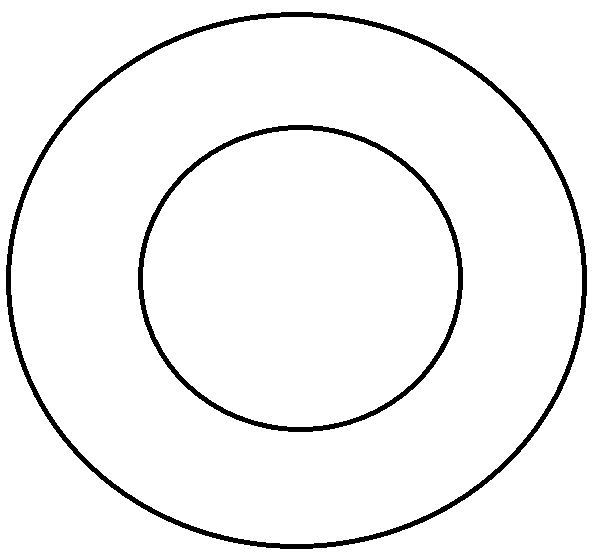 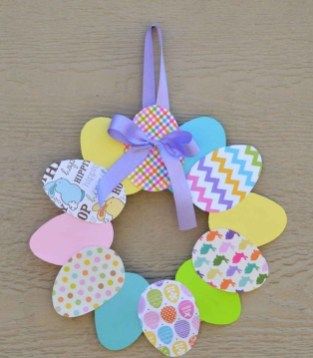 *Zając ze skarpety.Materiały: ryż lub kasza, skarpetka, gumki, klej, nożyczki, wstążka, pompony, guzikiWykonanie: Do skarpety wsyp ryż lub kaszę. Na górze zwiąż gumką w taki sposób, aby ryż się nie wysypał.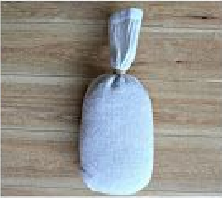 Następnie drugą gumką zwiąż skarpetę po środku.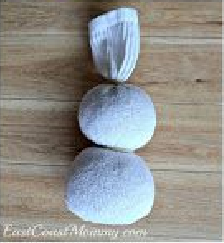 Nożyczkami natnij górną część skarpety na dwie części, To będą uszy zająca. Naklej mu oczy z guzików, nos i pyszczek z pomponów.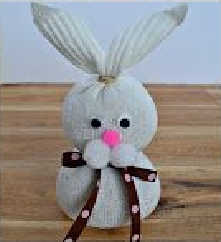 Na szyi zawiąż mu wstążeczkę. Gotowe *Wianek – jajko.Materiały: tektura, bibuła, kolorowy papier, kredki, mazaki, nożyczki, klej.Wykonanie: Odrysuj szablon jajka na tekturze i wytnij. Wyklej jajko bibułą. Wycięte elementy kurczaczka i kwiatków pokoloruj, lub z kolorowego papieru zrób własne ozdoby na wianek. Przyklej na wyklejone jajko.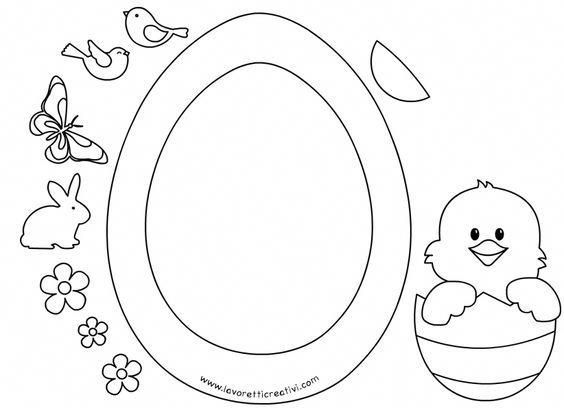 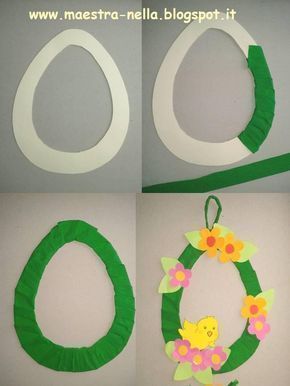 *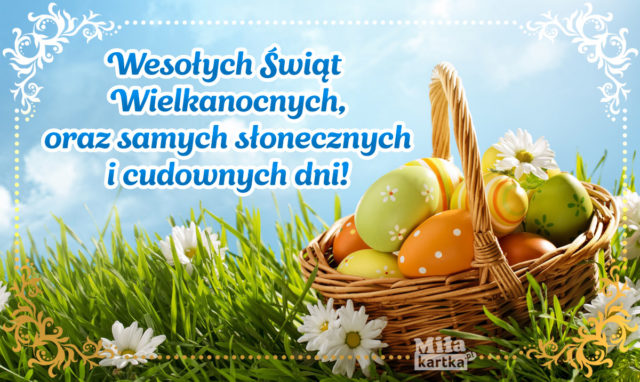 Wesołych Świąt i dużo zdrówka życzę Wam i Waszym Rodzicom Justyna Wieczorek